Das Rezept meiner Mutter für SterneZutate:300g Mehl2 Eier150g Margarine100g Puderzucker1 BackpulverVorbereitung: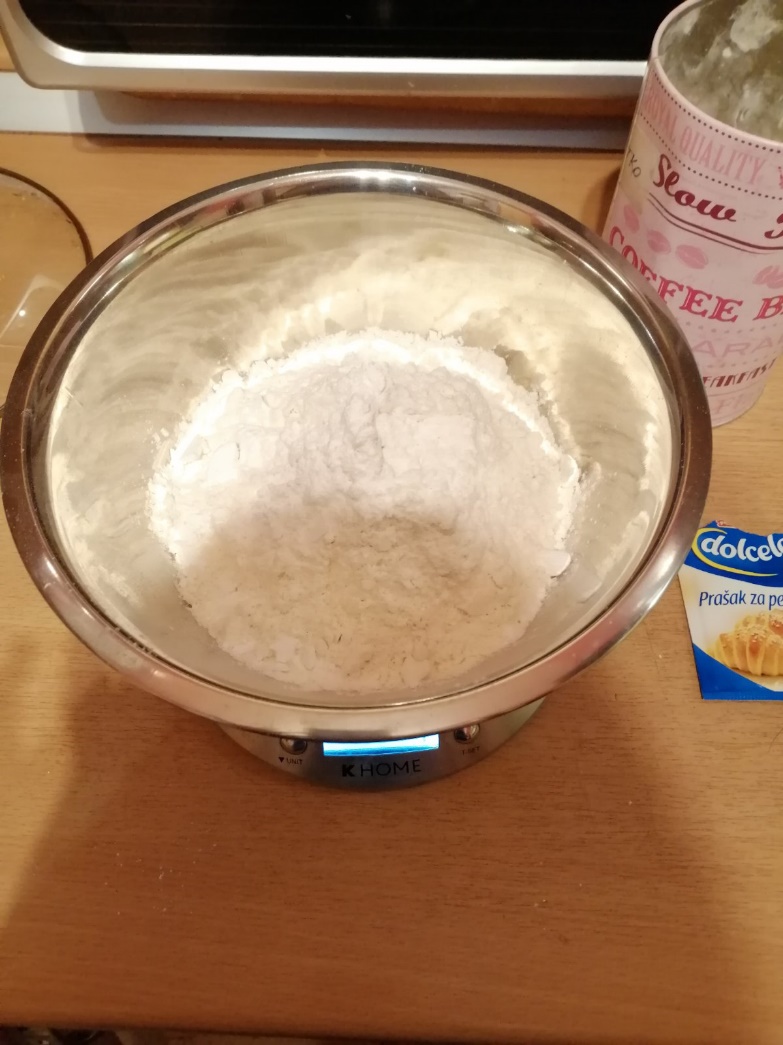 Mischen Sie alle Zutaten zusammen.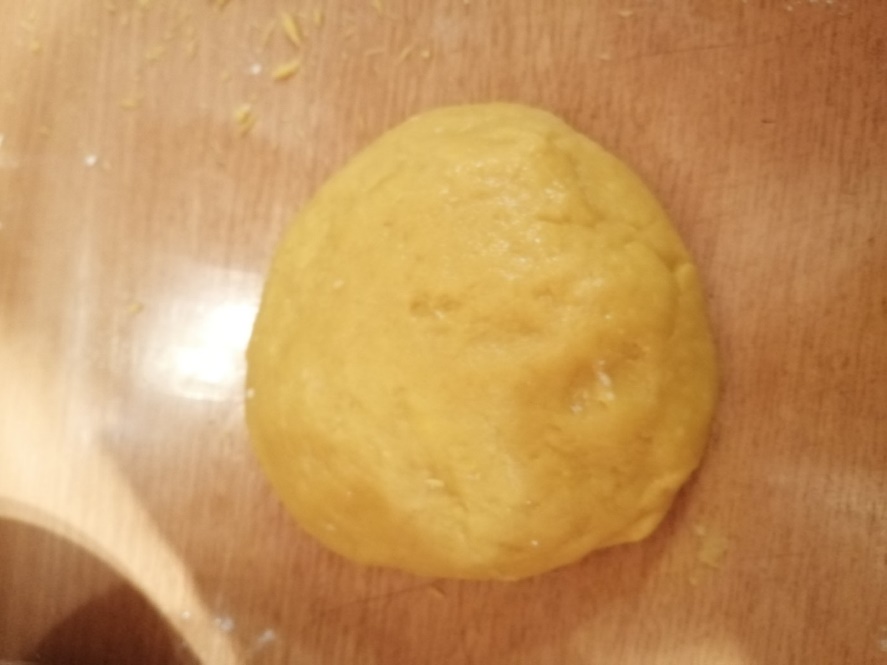 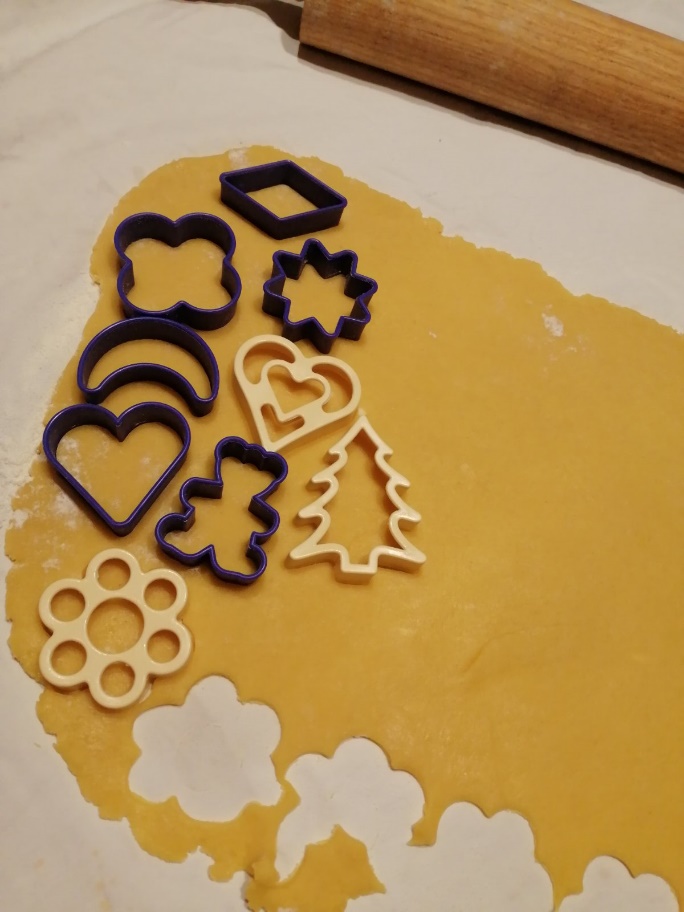 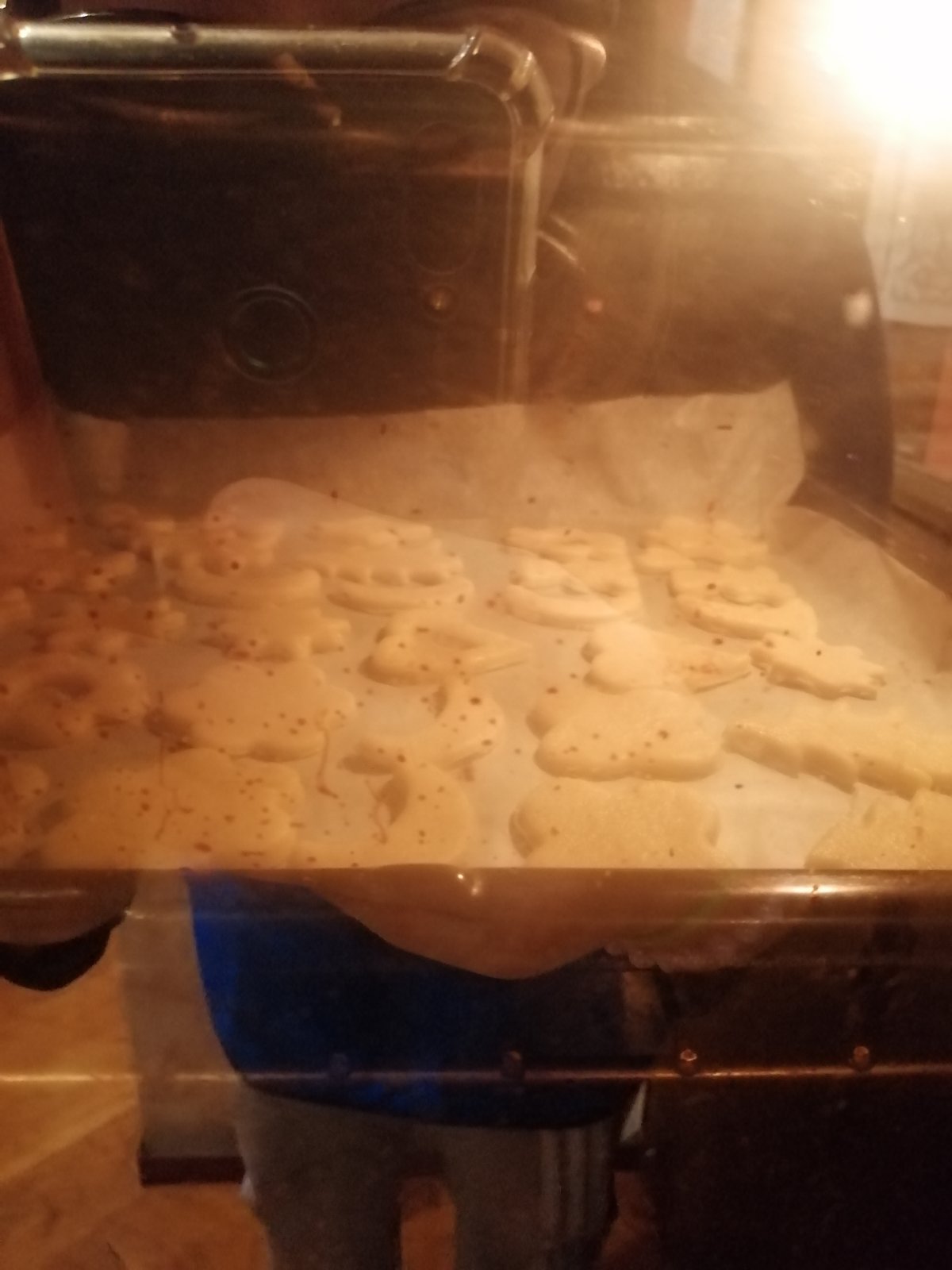 ,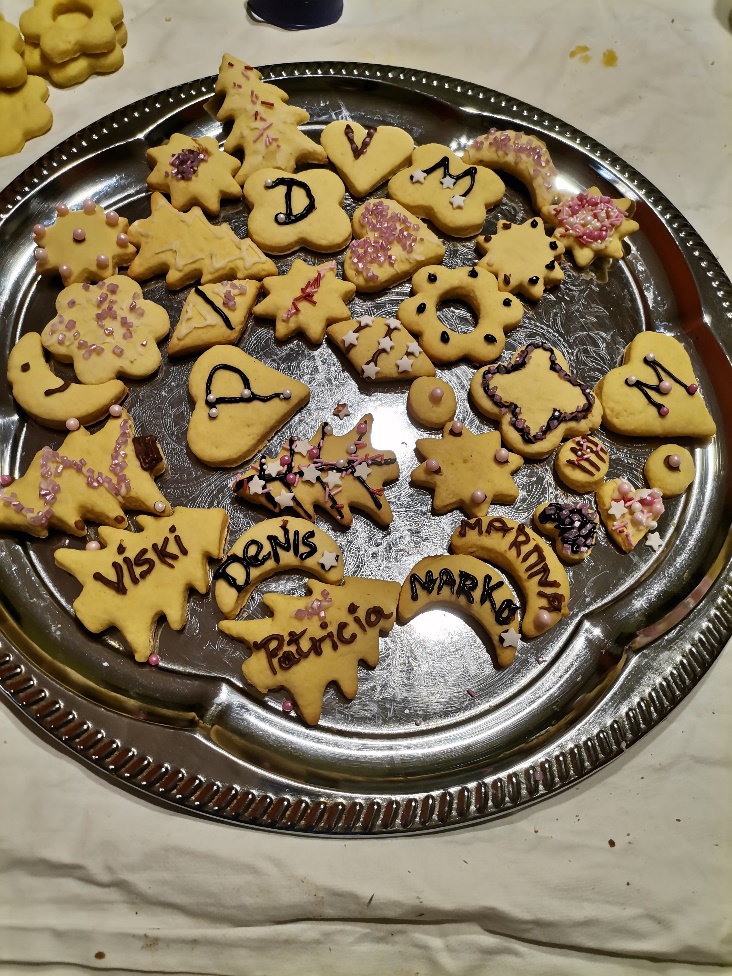 Genießen Sie Kekse!